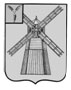 АДМИНИСТРАЦИЯ ПИТЕРСКОГО МУНИЦИПАЛЬНОГО РАЙОНА САРАТОВСКОЙ ОБЛАСТИР А С П О Р Я Ж Е Н И Еот 11 июля 2023 года №96-рс. ПитеркаОб утверждении отчета об исполнении бюджета Питерского муниципального образования Питерского муниципального района Саратовской области за 1 полугодие 2023 годаВ соответствии со статьей 264.2 Бюджетного кодекса Российской Федерации, Положением о бюджетном процессе в Питерском муниципальном образовании Питерского муниципального района Саратовской области, утвержденным решением Собрания депутатов от 22 декабря 2021 года №11-2:1. Утвердить отчет об исполнении бюджета Питерского муниципального образования Питерского муниципального района Саратовской области за 1 полугодие 2023 года по доходам в сумме 12 624,5 тыс. рублей, по расходам в сумме 11 025,4 тыс. рублей, по источникам в сумме – 1 599,1 тыс. рублей согласно приложению.2. Настоящее распоряжение подлежит опубликованию (обнародованию) на официальном сайте администрации Питерского муниципального района в информационно-телекоммуникационной сети «Интернет» по адресу: http://питерка.рф/.3. Контроль за исполнением настоящего распоряжения оставляю за собой.Глава муниципального района                                                       Д.Н. ЖивайкинПриложение к распоряжению администрации Питерского муниципального района от 11 июля 2023 года №96ОТЧЕТ ОБ ИСПОЛНЕНИИ БЮДЖЕТА ЗА I ПОЛУГОДИЕ 2023 ГОДАДоходы бюджетаРасходы бюджета3. Источники финансирования дефицита бюджетаНаименование показателяКод строкиКод дохода по бюджетной классификацииУтвержденные бюджетные назначенияИсполненоНеисполненные назначенияНаименование показателяКод строкиКод дохода по бюджетной классификацииУтвержденные бюджетные назначенияИсполненоНеисполненные назначенияНаименование показателяКод строкиКод дохода по бюджетной классификацииУтвержденные бюджетные назначенияИсполненоНеисполненные назначения123456Доходы бюджета - всего010x57 476 260,0012 624 509,1144 851 750,89в том числе:  НАЛОГОВЫЕ И НЕНАЛОГОВЫЕ ДОХОДЫ010062 1 00 00000 00 0000 000139 200,0010 000,00139 200,00  ПРОЧИЕ НЕНАЛОГОВЫЕ ДОХОДЫ010062 1 17 00000 00 0000 000139 200,0010 000,00139 200,00  Инициативные платежи010062 1 17 15000 00 0000 150139 200,0010 000,00139 200,00  Инициативные платежи, зачисляемые в бюджеты сельских поселений010062 1 17 15030 10 0000 150139 200,0010 000,00139 200,00  Инициативные платежи, зачисляемые в бюджеты сельских поселений (инициативные платежи граждан)010062 1 17 15030 10 2000 15059 200,00-59 200,00  Инициативные платежи, зачисляемые в бюджеты сельских поселений (инициативные платежи индивидуальных предпринимателей и юридических лиц)010062 1 17 15030 10 3000 15080 000,00-80 000,00010062 1 17 15030 10 3081 150-10 000,00-  БЕЗВОЗМЕЗДНЫЕ ПОСТУПЛЕНИЯ010062 2 00 00000 00 0000 00047 543 260,007 273 272,4740 269 987,53  БЕЗВОЗМЕЗДНЫЕ ПОСТУПЛЕНИЯ ОТ ДРУГИХ БЮДЖЕТОВ БЮДЖЕТНОЙ СИСТЕМЫ РОССИЙСКОЙ ФЕДЕРАЦИИ010062 2 02 00000 00 0000 00047 543 260,007 273 272,4740 269 987,53  Дотации бюджетам бюджетной системы Российской Федерации010062 2 02 10000 00 0000 150295 100,00147 300,00147 800,00  Дотации на выравнивание бюджетной обеспеченности из бюджетов муниципальных районов, городских округов с внутригородским делением010062 2 02 16001 00 0000 150295 100,00147 300,00147 800,00  Дотации бюджетам сельских поселений на выравнивание бюджетной обеспеченности из бюджетов муниципальных районов за счет субвенции на исполнение государственных полномочий по расчету и предоставлению дотаций поселениям010062 2 02 16001 10 0001 150295 100,00147 300,00147 800,00  Субсидии бюджетам бюджетной системы Российской Федерации (межбюджетные субсидии)010062 2 02 20000 00 0000 15042 370 060,006 870 995,5335 499 064,47  Субсидии бюджетам на реализацию программ формирования современной городской среды010062 2 02 25555 00 0000 15010 000 000,006 627 153,003 372 847,00  Субсидии бюджетам сельских поселений на реализацию программ формирования современной городской среды010062 2 02 25555 10 0000 15010 000 000,006 627 153,003 372 847,00  Прочие субсидии010062 2 02 29999 00 0000 15032 370 060,00243 842,5332 126 217,47  Прочие субсидии бюджетам сельских поселений010062 2 02 29999 10 0000 15032 370 060,00243 842,5332 126 217,47  Субсидии бюджетам сельских поселений области на реализацию проектов развития муниципальных образований области, основанных на местных инициативах010062 2 02 29999 10 0073 1501 500 000,0089 640,001 410 360,00  Субсидии бюджетам сельских поселений области на ремонт и развитие водопроводной сети010062 2 02 29999 10 0102 15015 621 060,00154 202,5315 466 857,47  Субсидии бюджетам сельских поселений области на обеспечение дорожной деятельности в отношении автомобильных дорог общего пользования местного значения в границах населенных пунктов сельских поселений за счет средств областного дорожного фонда010062 2 02 29999 10 0118 15015 249 000,00-15 249 000,00  Субвенции бюджетам бюджетной системы Российской Федерации010062 2 02 30000 00 0000 150288 100,0077 976,94210 123,06  Субвенции бюджетам на осуществление первичного воинского учета органами местного самоуправления поселений, муниципальных и городских округов010062 2 02 35118 00 0000 150288 100,0077 976,94210 123,06  Субвенции бюджетам сельских поселений на осуществление первичного воинского учета органами местного самоуправления поселений, муниципальных и городских округов010062 2 02 35118 10 0000 150288 100,0077 976,94210 123,06  Иные межбюджетные трансферты010062 2 02 40000 00 0000 1504 590 000,00177 000,004 413 000,00  Межбюджетные трансферты, передаваемые бюджетам муниципальных образований на осуществление части полномочий по решению вопросов местного значения в соответствии с заключенными соглашениями010062 2 02 40014 00 0000 150590 000,00177 000,00413 000,00  Иные межбюджетные трансферты, передаваемые бюджетам сельских поселений на осуществление части полномочий по решению вопросов местного значения в соответствии с заключенными соглашениями на содействие в уточнении сведений о границах населенных пунктов и территориальных зон в Едином государственном реестре недвижимости010062 2 02 40014 10 0001 150590 000,00177 000,00413 000,00  Прочие межбюджетные трансферты, передаваемые бюджетам010062 2 02 49999 00 0000 1504 000 000,00-4 000 000,00  Межбюджетные трансферты, передаваемые бюджетам сельских поселений на капитальный ремонт, ремонт автомобильных дорог общего пользования местного значения010062 2 02 49999 10 0001 1504 000 000,00-4 000 000,00  НАЛОГОВЫЕ И НЕНАЛОГОВЫЕ ДОХОДЫ010182 1 00 00000 00 0000 0009 793 800,005 341 236,645 057 256,91  НАЛОГИ НА ПРИБЫЛЬ, ДОХОДЫ010182 1 01 00000 00 0000 0005 794 600,003 001 615,022 843 619,59  Налог на доходы физических лиц010182 1 01 02000 01 0000 1105 794 600,003 001 615,022 843 619,59  Налог на доходы физических лиц с доходов, источником которых является налоговый агент, за исключением доходов, в отношении которых исчисление и уплата налога осуществляются в соответствии со статьями 227, 227.1 и 228 Налогового кодекса Российской Федерации, а также доходов от долевого участия в организации, полученных в виде дивидендов010182 1 01 02010 01 0000 1105 679 080,002 937 636,172 744 229,49  Налог на доходы физических лиц с доходов, источником которых является налоговый агент, за исключением доходов, в отношении которых исчисление и уплата налога осуществляются в соответствии со статьями 227, 227.1 и 228 Налогового кодекса Российской Федерации (сумма платежа (перерасчеты, недоимка и задолженность по соответствующему платежу, в том числе по отмененному)010182 1 01 02010 01 1000 1105 679 080,002 934 850,512 744 229,49  Налог на доходы физических лиц с доходов, источником которых является налоговый агент, за исключением доходов, в отношении которых исчисление и уплата налога осуществляются в соответствии со статьями 227, 227.1 и 228 Налогового кодекса Российской Федерации (суммы денежных взысканий (штрафов) по соответствующему платежу согласно законодательству Российской Федерации)010182 1 01 02010 01 3000 110-2 785,66-  Налог на доходы физических лиц с доходов, полученных от осуществления деятельности физическими лицами, зарегистрированными в качестве индивидуальных предпринимателей, нотариусов, занимающихся частной практикой, адвокатов, учредивших адвокатские кабинеты, и других лиц, занимающихся частной практикой в соответствии со статьей 227 Налогового кодекса Российской Федерации010182 1 01 02020 01 0000 11070 500,0017 922,3152 577,69  Налог на доходы физических лиц с доходов, полученных от осуществления деятельности физическими лицами, зарегистрированными в качестве индивидуальных предпринимателей, нотариусов, занимающихся частной практикой, адвокатов, учредивших адвокатские кабинеты, и других лиц, занимающихся частной практикой в соответствии со статьей 227 Налогового кодекса Российской Федерации (сумма платежа (перерасчеты, недоимка и задолженность по соответствующему платежу, в том числе по отмененному)010182 1 01 02020 01 1000 11070 500,0017 922,3152 577,69  Налог на доходы физических лиц с доходов, полученных физическими лицами в соответствии со статьей 228 Налогового кодекса Российской Федерации010182 1 01 02030 01 0000 11045 020,00-938,9646 812,41  Налог на доходы физических лиц с доходов, полученных физическими лицами в соответствии со статьей 228 Налогового кодекса Российской Федерации (сумма платежа (перерасчеты, недоимка и задолженность по соответствующему платежу, в том числе по отмененному)010182 1 01 02030 01 1000 11045 020,00-1 792,4146 812,41  Налог на доходы физических лиц с доходов, полученных физическими лицами в соответствии со статьей 228 Налогового кодекса Российской Федерации (суммы денежных взысканий (штрафов) по соответствующему платежу согласно законодательству Российской Федерации)010182 1 01 02030 01 3000 110-853,45-  Налог на доходы физических лиц в части суммы налога, превышающей 650 000 рублей, относящейся к части налоговой базы, превышающей 5 000 000 рублей (за исключением налога на доходы физических лиц с сумм прибыли контролируемой иностранной компании, в том числе фиксированной прибыли контролируемой иностранной компании, а также налога на доходы физических лиц в отношении доходов от долевого участия в организации, полученных в виде дивидендов)010182 1 01 02080 01 0000 110-46 995,50-  Налог на доходы физических лиц части суммы налога, превышающей 650 000 рублей, относящейся к части налоговой базы, превышающей 5 000 000 рублей (сумма платежа (перерасчеты, недоимка и задолженность по соответствующему платежу, в том числе по отмененному)010182 1 01 02080 01 1000 110-46 995,50-  НАЛОГИ НА ТОВАРЫ (РАБОТЫ, УСЛУГИ), РЕАЛИЗУЕМЫЕ НА ТЕРРИТОРИИ РОССИЙСКОЙ ФЕДЕРАЦИИ010182 1 03 00000 00 0000 0001 764 000,00961 269,20802 730,80  Акцизы по подакцизным товарам (продукции), производимым на территории Российской Федерации010182 1 03 02000 01 0000 1101 764 000,00961 269,20802 730,80  Доходы от уплаты акцизов на дизельное топливо, подлежащие распределению между бюджетами субъектов Российской Федерации и местными бюджетами с учетом установленных дифференцированных нормативов отчислений в местные бюджеты010182 1 03 02230 01 0000 110835 500,00495 539,11339 960,89  Доходы от уплаты акцизов на дизельное топливо, подлежащие распределению между бюджетами субъектов Российской Федерации и местными бюджетами с учетом установленных дифференцированных нормативов отчислений в местные бюджеты (по нормативам, установленным Федеральным законом о федеральном бюджете в целях формирования дорожных фондов субъектов Российской Федерации)010182 1 03 02231 01 0000 110835 500,00495 539,11339 960,89  Доходы от уплаты акцизов на моторные масла для дизельных и (или) карбюраторных (инжекторных) двигателей, подлежащие распределению между бюджетами субъектов Российской Федерации и местными бюджетами с учетом установленных дифференцированных нормативов отчислений в местные бюджеты010182 1 03 02240 01 0000 1105 800,002 575,793 224,21  Доходы от уплаты акцизов на моторные масла для дизельных и (или) карбюраторных (инжекторных) двигателей, подлежащие распределению между бюджетами субъектов Российской Федерации и местными бюджетами с учетом установленных дифференцированных нормативов отчислений в местные бюджеты (по нормативам, установленным Федеральным законом о федеральном бюджете в целях формирования дорожных фондов субъектов Российской Федерации)010182 1 03 02241 01 0000 1105 800,002 575,793 224,21  Доходы от уплаты акцизов на автомобильный бензин, подлежащие распределению между бюджетами субъектов Российской Федерации и местными бюджетами с учетом установленных дифференцированных нормативов отчислений в местные бюджеты010182 1 03 02250 01 0000 1101 032 900,00524 982,83507 917,17  Доходы от уплаты акцизов на автомобильный бензин, подлежащие распределению между бюджетами субъектов Российской Федерации и местными бюджетами с учетом установленных дифференцированных нормативов отчислений в местные бюджеты (по нормативам, установленным Федеральным законом о федеральном бюджете в целях формирования дорожных фондов субъектов Российской Федерации)010182 1 03 02251 01 0000 1101 032 900,00524 982,83507 917,17  Доходы от уплаты акцизов на прямогонный бензин, подлежащие распределению между бюджетами субъектов Российской Федерации и местными бюджетами с учетом установленных дифференцированных нормативов отчислений в местные бюджеты010182 1 03 02260 01 0000 110-110 200,00-61 828,53-48 371,47  Доходы от уплаты акцизов на прямогонный бензин, подлежащие распределению между бюджетами субъектов Российской Федерации и местными бюджетами с учетом установленных дифференцированных нормативов отчислений в местные бюджеты (по нормативам, установленным Федеральным законом о федеральном бюджете в целях формирования дорожных фондов субъектов Российской Федерации)010182 1 03 02261 01 0000 110-110 200,00-61 828,53-48 371,47  НАЛОГИ НА СОВОКУПНЫЙ ДОХОД010182 1 05 00000 00 0000 000366 600,00920 582,94-  Единый сельскохозяйственный налог010182 1 05 03000 01 0000 110366 600,00920 582,94-  Единый сельскохозяйственный налог010182 1 05 03010 01 0000 110366 600,00920 582,94-  Единый сельскохозяйственный налог (сумма платежа (перерасчеты, недоимка и задолженность по соответствующему платежу, в том числе по отмененному)010182 1 05 03010 01 1000 110366 600,00920 444,69-  Единый сельскохозяйственный налог (суммы денежных взысканий (штрафов) по соответствующему платежу согласно законодательству Российской Федерации)010182 1 05 03010 01 3000 110-138,25-  НАЛОГИ НА ИМУЩЕСТВО010182 1 06 00000 00 0000 0001 868 600,00457 769,481 410 906,52  Налог на имущество физических лиц010182 1 06 01000 00 0000 1101 013 800,00155 227,14858 572,86  Налог на имущество физических лиц, взимаемый по ставкам, применяемым к объектам налогообложения, расположенным в границах сельских поселений010182 1 06 01030 10 0000 1101 013 800,00155 227,14858 572,86  Налог на имущество физических лиц, взимаемый по ставкам, применяемым к объектам налогообложения, расположенным в границах сельских поселений (сумма платежа (перерасчеты, недоимка и задолженность по соответствующему платежу, в том числе по отмененному)010182 1 06 01030 10 1000 1101 013 800,00155 227,14858 572,86  Земельный налог010182 1 06 06000 00 0000 110854 800,00302 542,34552 333,66  Земельный налог с организаций010182 1 06 06030 00 0000 110314 800,00220 535,7494 340,26  Земельный налог с организаций, обладающих земельным участком, расположенным в границах сельских поселений010182 1 06 06033 10 0000 110314 800,00220 535,7494 340,26  Земельный налог с организаций, обладающих земельным участком, расположенным в границах сельских поселений (сумма платежа (перерасчеты, недоимка и задолженность по соответствующему платежу, в том числе по отмененному)010182 1 06 06033 10 1000 110314 800,00220 459,7494 340,26  Земельный налог с организаций, обладающих земельным участком, расположенным в границах сельских поселений (суммы денежных взысканий (штрафов) по соответствующему платежу согласно законодательству Российской Федерации)010182 1 06 06033 10 3000 110-76,00-  Земельный налог с физических лиц010182 1 06 06040 00 0000 110540 000,0082 006,60457 993,40  Земельный налог с физических лиц, обладающих земельным участком, расположенным в границах сельских поселений (сумма платежа (перерасчеты, недоимка и задолженность по соответствующему платежу, в том числе по отмененному)010182 1 06 06043 10 1000 110540 000,0082 006,60457 993,40Наименование показателяКод строкиКод расхода по бюджетной классификацииУтвержденные бюджетные назначенияИсполненоНеисполненные назначенияНаименование показателяКод строкиКод расхода по бюджетной классификацииУтвержденные бюджетные назначенияИсполненоНеисполненные назначенияНаименование показателяКод строкиКод расхода по бюджетной классификацииУтвержденные бюджетные назначенияИсполненоНеисполненные назначения123456Расходы бюджета - всего200x57 809 117,2011 025 362,7046 783 754,50в том числе:  Расходы на выполнение муниципальных заданий бюджетными учреждениями200057 0801 84 1 01 03100 0005 200 900,001 495 093,483 705 806,52  Предоставление субсидий бюджетным, автономным учреждениям и иным некоммерческим организациям200057 0801 84 1 01 03100 6005 200 900,001 495 093,483 705 806,52  Субсидии бюджетным учреждениям200057 0801 84 1 01 03100 6105 200 900,001 495 093,483 705 806,52  Субсидии бюджетным учреждениям на финансовое обеспечение государственного (муниципального) задания на оказание государственных (муниципальных) услуг (выполнение работ)200057 0801 84 1 01 03100 611-1 495 093,48-  Осуществление первичного воинского учёта на территориях, где отсутствуют военные комиссариаты200061 0203 80 3 00 51180 000288 100,0077 976,94210 123,06  Расходы на выплаты персоналу в целях обеспечения выполнения функций государственными (муниципальными) органами, казенными учреждениями, органами управления государственными внебюджетными фондами200061 0203 80 3 00 51180 100257 635,0077 976,94179 658,06  Расходы на выплаты персоналу государственных (муниципальных) органов200061 0203 80 3 00 51180 120257 635,0077 976,94179 658,06  Фонд оплаты труда государственных (муниципальных) органов200061 0203 80 3 00 51180 121-59 890,13-  Взносы по обязательному социальному страхованию на выплаты денежного содержания и иные выплаты работникам государственных (муниципальных) органов200061 0203 80 3 00 51180 129-18 086,81-  Закупка товаров, работ и услуг для обеспечения государственных (муниципальных) нужд200061 0203 80 3 00 51180 20030 465,00-30 465,00  Иные закупки товаров, работ и услуг для обеспечения государственных (муниципальных) нужд200061 0203 80 3 00 51180 24030 465,00-30 465,00  Осуществление дорожной деятельности в отношении автомобильных дорог общего пользования местного значения в границах населенных пунктов сельских поселений за счет средств областного дорожного фонда200061 0409 49 1 01 D7610 00015 249 000,00-15 249 000,00  Закупка товаров, работ и услуг для обеспечения государственных (муниципальных) нужд200061 0409 49 1 01 D7610 20015 249 000,00-15 249 000,00  Иные закупки товаров, работ и услуг для обеспечения государственных (муниципальных) нужд200061 0409 49 1 01 D7610 24015 249 000,00-15 249 000,00  Реализация основного мероприятия200061 0409 49 1 01 Z0000 0002 280 998,93-2 280 998,93  Закупка товаров, работ и услуг для обеспечения государственных (муниципальных) нужд200061 0409 49 1 01 Z0000 2002 280 998,93-2 280 998,93  Иные закупки товаров, работ и услуг для обеспечения государственных (муниципальных) нужд200061 0409 49 1 01 Z0000 2402 280 998,93-2 280 998,93  Реализация основного мероприятия200061 0409 49 1 02 Z0000 000400 000,0035 000,00365 000,00  Закупка товаров, работ и услуг для обеспечения государственных (муниципальных) нужд200061 0409 49 1 02 Z0000 200400 000,0035 000,00365 000,00  Иные закупки товаров, работ и услуг для обеспечения государственных (муниципальных) нужд200061 0409 49 1 02 Z0000 240400 000,0035 000,00365 000,00  Прочая закупка товаров, работ и услуг200061 0409 49 1 02 Z0000 244-35 000,00-  Реализация основного мероприятия200061 0409 49 1 03 Z0000 0003 083 001,07761 227,802 321 773,27  Закупка товаров, работ и услуг для обеспечения государственных (муниципальных) нужд200061 0409 49 1 03 Z0000 2003 083 001,07761 227,802 321 773,27  Иные закупки товаров, работ и услуг для обеспечения государственных (муниципальных) нужд200061 0409 49 1 03 Z0000 2403 083 001,07761 227,802 321 773,27  Прочая закупка товаров, работ и услуг200061 0409 49 1 03 Z0000 244-761 227,80-  Содействие в уточнении сведений о границах населенных пунктов и территориальных зон в Едином государственном реестре недвижимости за счет средств местного бюджета200061 0412 89 9 00 78000 000295 000,0088 497,54206 502,46  Закупка товаров, работ и услуг для обеспечения государственных (муниципальных) нужд200061 0412 89 9 00 78000 200295 000,0088 497,54206 502,46  Иные закупки товаров, работ и услуг для обеспечения государственных (муниципальных) нужд200061 0412 89 9 00 78000 240295 000,0088 497,54206 502,46  Прочая закупка товаров, работ и услуг200061 0412 89 9 00 78000 244-88 497,54-  Содействие в уточнении сведений о границах населенных пунктов и территориальных зон в Едином государственном реестре недвижимости200061 0412 89 9 00 78800 000295 000,0088 500,00206 500,00  Закупка товаров, работ и услуг для обеспечения государственных (муниципальных) нужд200061 0412 89 9 00 78800 200295 000,0088 500,00206 500,00  Иные закупки товаров, работ и услуг для обеспечения государственных (муниципальных) нужд200061 0412 89 9 00 78800 240295 000,0088 500,00206 500,00  Прочая закупка товаров, работ и услуг200061 0412 89 9 00 78800 244-88 500,00-  Ремонт и развитие водопроводной сети200061 0502 69 0 06 72920 0004 876 528,00154 202,534 722 325,47  Закупка товаров, работ и услуг для обеспечения государственных (муниципальных) нужд200061 0502 69 0 06 72920 2004 876 528,00154 202,534 722 325,47  Иные закупки товаров, работ и услуг для обеспечения государственных (муниципальных) нужд200061 0502 69 0 06 72920 2404 876 528,00154 202,534 722 325,47  Прочая закупка товаров, работ и услуг200061 0502 69 0 06 72920 244-154 202,53-  Ремонт централизованной системы водоснабжения с. Питерка200061 0502 69 0 07 72920 00010 744 532,00-10 744 532,00  Иные бюджетные ассигнования200061 0502 69 0 07 72920 80010 744 532,00-10 744 532,00  Субсидии юридическим лицам (кроме некоммерческих организаций), индивидуальным предпринимателям, физическим лицам - производителям товаров, работ, услуг200061 0502 69 0 07 72920 81010 744 532,00-10 744 532,00  Реализация программ формирования современной городской среды200061 0503 57 0 F2 55550 00010 000 000,006 627 153,003 372 847,00  Закупка товаров, работ и услуг для обеспечения государственных (муниципальных) нужд200061 0503 57 0 F2 55550 20010 000 000,006 627 153,003 372 847,00  Иные закупки товаров, работ и услуг для обеспечения государственных (муниципальных) нужд200061 0503 57 0 F2 55550 24010 000 000,006 627 153,003 372 847,00  Прочая закупка товаров, работ и услуг200061 0503 57 0 F2 55550 244-6 627 153,00-  Реализация основного мероприятия200061 0503 86 1 01 Z0000 0001 650 000,00806 294,78843 705,22  Закупка товаров, работ и услуг для обеспечения государственных (муниципальных) нужд200061 0503 86 1 01 Z0000 2001 650 000,00806 294,78843 705,22  Иные закупки товаров, работ и услуг для обеспечения государственных (муниципальных) нужд200061 0503 86 1 01 Z0000 2401 650 000,00806 294,78843 705,22  Прочая закупка товаров, работ и услуг200061 0503 86 1 01 Z0000 244-806 294,78-  Реализация инициативных проектов за счет субсидий из областного бюджета200061 0503 86 1 04 72101 0001 500 000,0089 640,001 410 360,00  Закупка товаров, работ и услуг для обеспечения государственных (муниципальных) нужд200061 0503 86 1 04 72101 2001 500 000,0089 640,001 410 360,00  Иные закупки товаров, работ и услуг для обеспечения государственных (муниципальных) нужд200061 0503 86 1 04 72101 2401 500 000,0089 640,001 410 360,00  Прочая закупка товаров, работ и услуг200061 0503 86 1 04 72101 244-89 640,00-  Реализация инициативных проектов за счет средств местного бюджета, за исключением инициативных платежей200061 0503 86 1 04 S2111 000332 857,20-332 857,20  Закупка товаров, работ и услуг для обеспечения государственных (муниципальных) нужд200061 0503 86 1 04 S2111 200332 857,20-332 857,20  Иные закупки товаров, работ и услуг для обеспечения государственных (муниципальных) нужд200061 0503 86 1 04 S2111 240332 857,20-332 857,20  Реализация инициативных проектов за счет средств местного бюджета в части инициативных платежей граждан200061 0503 86 1 04 S2121 00059 200,00-59 200,00  Закупка товаров, работ и услуг для обеспечения государственных (муниципальных) нужд200061 0503 86 1 04 S2121 20059 200,00-59 200,00  Иные закупки товаров, работ и услуг для обеспечения государственных (муниципальных) нужд200061 0503 86 1 04 S2121 24059 200,00-59 200,00  Реализация инициативных проектов за счет средств местного бюджета в части инициативных платежей индивидуальных предпринимателей и юридических лиц200061 0503 86 1 04 S2131 00080 000,00-80 000,00  Закупка товаров, работ и услуг для обеспечения государственных (муниципальных) нужд200061 0503 86 1 04 S2131 20080 000,00-80 000,00  Иные закупки товаров, работ и услуг для обеспечения государственных (муниципальных) нужд200061 0503 86 1 04 S2131 24080 000,00-80 000,00  Реализация основного мероприятия200061 0503 86 2 01 Z0000 0001 074 000,00561 030,83512 969,17  Закупка товаров, работ и услуг для обеспечения государственных (муниципальных) нужд200061 0503 86 2 01 Z0000 2001 074 000,00561 030,83512 969,17  Иные закупки товаров, работ и услуг для обеспечения государственных (муниципальных) нужд200061 0503 86 2 01 Z0000 2401 074 000,00561 030,83512 969,17  Прочая закупка товаров, работ и услуг200061 0503 86 2 01 Z0000 244-229 707,82-  Закупка энергетических ресурсов200061 0503 86 2 01 Z0000 247-331 323,01-  Реализация основного мероприятия200061 1105 74 1 01 Z0000 000400 000,00240 745,80159 254,20  Закупка товаров, работ и услуг для обеспечения государственных (муниципальных) нужд200061 1105 74 1 01 Z0000 200400 000,00240 745,80159 254,20  Иные закупки товаров, работ и услуг для обеспечения государственных (муниципальных) нужд200061 1105 74 1 01 Z0000 240400 000,00240 745,80159 254,20  Прочая закупка товаров, работ и услуг200061 1105 74 1 01 Z0000 244-240 745,80-Результат исполнения бюджета (дефицит / профицит)450x-332 857,201 599 146,41xНаименование показателяКод строкиКод источника финансирования дефицита бюджета по бюджетной классификацииУтвержденные бюджетные назначенияИсполненоНеисполненные назначенияНаименование показателяКод строкиКод источника финансирования дефицита бюджета по бюджетной классификацииУтвержденные бюджетные назначенияИсполненоНеисполненные назначенияНаименование показателяКод строкиКод источника финансирования дефицита бюджета по бюджетной классификацииУтвержденные бюджетные назначенияИсполненоНеисполненные назначенияНаименование показателяКод строкиКод источника финансирования дефицита бюджета по бюджетной классификацииУтвержденные бюджетные назначенияИсполненоНеисполненные назначенияНаименование показателяКод строкиКод источника финансирования дефицита бюджета по бюджетной классификацииУтвержденные бюджетные назначенияИсполненоНеисполненные назначения123456Источники финансирования дефицита бюджета - всего500x332 857,20-1 599 146,411 932 003,61в том числе:источники внутреннего финансирования бюджета520x---из них:источники внешнего финансирования бюджета620x---из них:Изменение остатков средств700332 857,20-1 599 146,411 932 003,61  Изменение остатков средств на счетах по учету средств бюджетов700000 01 05 00 00 00 0000 000332 857,20-1 599 146,411 932 003,61увеличение остатков средств, всего710-57 476 260,00-13 286 783,49X  Увеличение остатков средств бюджетов710000 01 05 00 00 00 0000 500-57 476 260,00-13 286 783,49X  Увеличение прочих остатков средств бюджетов710000 01 05 02 00 00 0000 500-57 476 260,00-13 286 783,49X  Увеличение прочих остатков денежных средств бюджетов710000 01 05 02 01 00 0000 510-57 476 260,00-13 286 783,49X  Увеличение прочих остатков денежных средств бюджетов сельских поселений710000 01 05 02 01 10 0000 510-57 476 260,00-13 286 783,49Xуменьшение остатков средств, всего72057 809 117,2011 687 637,08X  Уменьшение остатков средств бюджетов720000 01 05 00 00 00 0000 60057 809 117,2011 687 637,08X  Уменьшение прочих остатков средств бюджетов720000 01 05 02 00 00 0000 60057 809 117,2011 687 637,08X  Уменьшение прочих остатков денежных средств бюджетов720000 01 05 02 01 00 0000 61057 809 117,2011 687 637,08X  Уменьшение прочих остатков денежных средств бюджетов сельских поселений720000 01 05 02 01 10 0000 61057 809 117,2011 687 637,08XВЕРНО: Руководитель аппарата администрации муниципального района                               А.А. Строганов